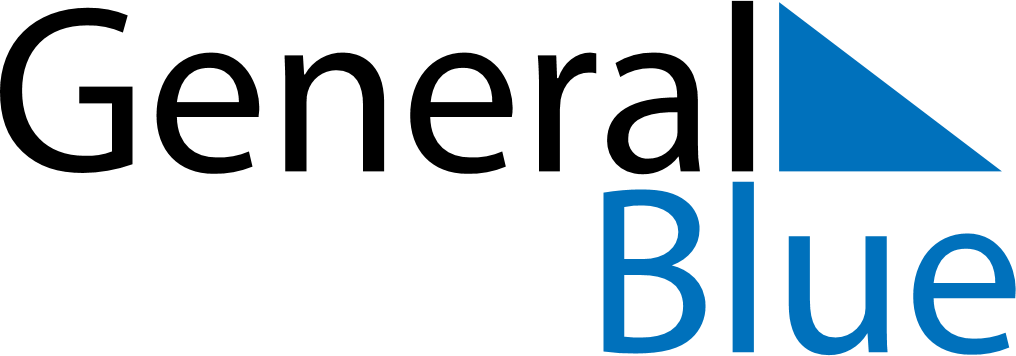 Daily Planner April 7, 2025 - April 13, 2025Daily Planner April 7, 2025 - April 13, 2025Daily Planner April 7, 2025 - April 13, 2025Daily Planner April 7, 2025 - April 13, 2025Daily Planner April 7, 2025 - April 13, 2025Daily Planner April 7, 2025 - April 13, 2025Daily Planner April 7, 2025 - April 13, 2025Daily Planner MondayApr 07TuesdayApr 08WednesdayApr 09ThursdayApr 10FridayApr 11 SaturdayApr 12 SundayApr 13MorningAfternoonEvening